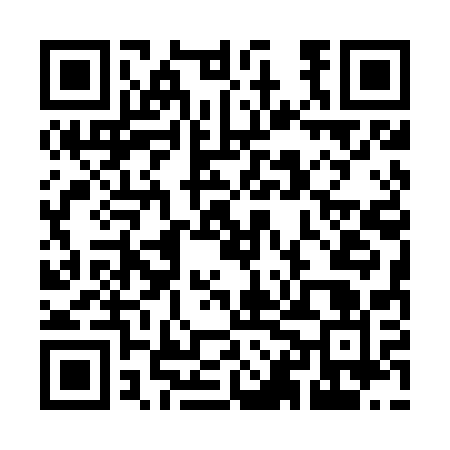 Ramadan times for Guty Stare, PolandMon 11 Mar 2024 - Wed 10 Apr 2024High Latitude Method: Angle Based RulePrayer Calculation Method: Muslim World LeagueAsar Calculation Method: HanafiPrayer times provided by https://www.salahtimes.comDateDayFajrSuhurSunriseDhuhrAsrIftarMaghribIsha11Mon3:583:585:5511:413:315:295:297:1912Tue3:553:555:5311:413:325:315:317:2113Wed3:533:535:5011:413:345:335:337:2314Thu3:503:505:4811:413:365:345:347:2515Fri3:473:475:4511:403:375:365:367:2716Sat3:453:455:4311:403:395:385:387:2917Sun3:423:425:4011:403:405:405:407:3118Mon3:393:395:3811:393:425:425:427:3419Tue3:373:375:3611:393:435:445:447:3620Wed3:343:345:3311:393:455:465:467:3821Thu3:313:315:3111:393:465:475:477:4022Fri3:283:285:2811:383:475:495:497:4223Sat3:253:255:2611:383:495:515:517:4424Sun3:223:225:2311:383:505:535:537:4725Mon3:193:195:2111:373:525:555:557:4926Tue3:173:175:1911:373:535:575:577:5127Wed3:143:145:1611:373:555:585:587:5328Thu3:113:115:1411:363:566:006:007:5629Fri3:083:085:1111:363:576:026:027:5830Sat3:053:055:0911:363:596:046:048:0031Sun4:024:026:0612:365:007:067:069:031Mon3:583:586:0412:355:017:077:079:052Tue3:553:556:0212:355:037:097:099:083Wed3:523:525:5912:355:047:117:119:104Thu3:493:495:5712:345:057:137:139:135Fri3:463:465:5412:345:077:157:159:156Sat3:433:435:5212:345:087:177:179:187Sun3:393:395:5012:335:097:187:189:208Mon3:363:365:4712:335:117:207:209:239Tue3:333:335:4512:335:127:227:229:2610Wed3:303:305:4312:335:137:247:249:28